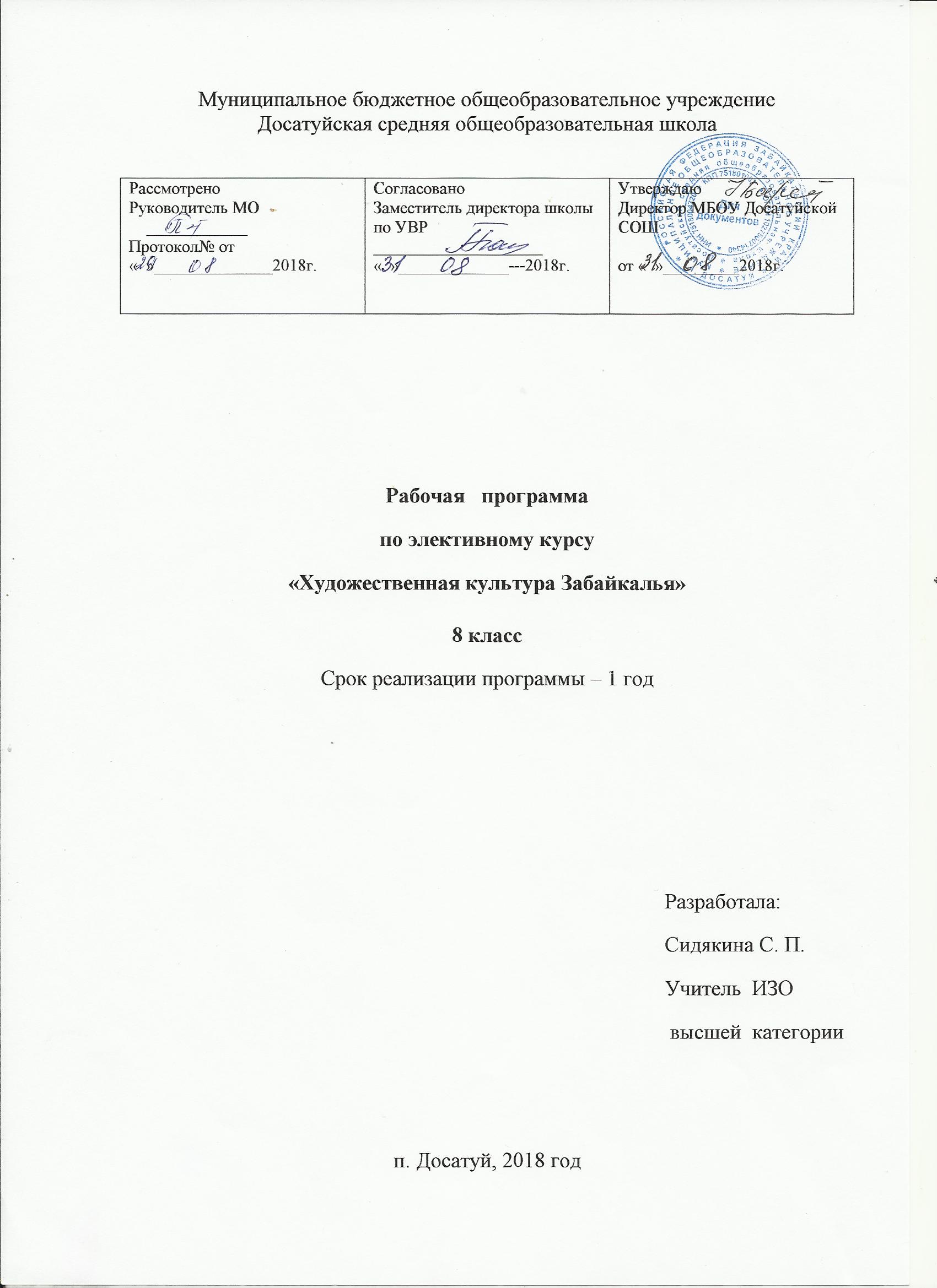       Программа факультативного курса разработана на основе  авторской  программы «Художественная культура Забайкалья» Голубевой И.В. (Чита, ЗабКИПКРО). Программа дает возможность знакомства с творчеством земляков, с явлениями культурной жизни края.Программа предназначена для учеников 8 класса. Продолжительность 17 часов.Цель курса:- воспитание любви и уважения к родному краю через изучение истории его культуры.Задачи курса:- углублять у учащихся знания эстетического характера с учётом региональной специфики; - формировать у учащихся представления о художественной культуре Забайкалья как о неотъемлемой составной части национальной и мировой культуры и ее самобытности;- воспринимать целостность культуры народов Забайкалья;- овладевать умением анализировать произведения искусства своих земляков, оценивать их художественные достоинства;- воспитывать патриотические чувства, развивать интеллектуальный  и творческий потенциал.1.  Планируемые результаты изучения учебного предмета    Представленная  программа  обеспечивает  достижение  личностных,  метапредметных  и  предметных  результатов.Личностные результаты:- чувство гордости за свой край, страну, народ, осознание своей этнической и национальной принадлежности на основе изучения лучших образцов фольклора, памятников культуры, произведений искусства своих земляков;- целостный, социально ориентированный взгляд на мир в его органичном единстве и разнообразии культур народов, населяющих край, на основе сопоставления произведений искусства, религий, национальных стилей;- умение наблюдать за разнообразными явлениями жизни, культуры, искусства в учебной и внеурочной деятельности, их понимание и оценка;- уважительное отношение к культуре других народов;- развитие мотивов учебной деятельности и личностного смысла учения;- участие в культурной жизни школы, своего населенного пункта, края; формирование этических чувств доброжелательности и эмоционально-нравственной отзывчивости;- развитие эстетического чувства, проявляющего себя в эмоционально-ценностном отношении к искусству, понимании его функций в жизни человека и общества.Метапредметные результаты:– овладение способностями принимать и сохранять цели и задачи учебной деятельности, поиска средств ее осуществления в разных формах и видах деятельности;– освоение способов решения проблем творческого и поискового характера;– формирование умения планировать, контролировать и оценивать учебные действия в соответствии с поставленной задачей и условием ее реализации;– продуктивное сотрудничество (общение, взаимодействие) со сверстниками, представителями культуры и искусства региона при решении различных задач на уроках, а также во внеурочной и внешкольной деятельности;– освоение форм познавательной и личностной рефлексии; позитивная самооценка своих возможностей;– овладение навыками смыслового «прочтения» содержания различных произведений искусства, умение анализировать и оценивать;– формирование умения составлять тексты, связанные с размышлениями о явлениях культуры и искусства в устной и письменной форме;– овладение логическими действиями сравнения, анализа, синтеза, обобщения, установления аналогий в процессе интонационно-образного и жанрового, стилевого анализа и других видов творческой деятельности;– умение осуществлять информационную, познавательную и практическую деятельность с использованием различных средств информации и коммуникации (в том числе на электронных носителях, цифровые образовательные ресурсы, мультимедийные презентации).Предметные результаты:– формирование представления о художественной культуре края как о неотъемлемой составной части национальной и мировой культуры;– выявление регионального своеобразия культуры Забайкалья;– знание основных этапов развития культуры края, ее особенностей на примере изучаемых произведений искусства, памятников культуры;– формирование устойчивого интереса к изучению культуры края;– умение выражать свое отношение к произведениям искусства земляков в устной и письменной речи, в различных творческих заданиях;– умение эмоционально и осознанно относиться к региональному искусству различных направлений и эпох, к культуре разных народов, проживающих на территории края; Планируемые результаты:Выпускник основной школы получит возможность для формирования:- развитие эстетического сознания через освоение художественного наследия народов Забайкалья, творческой деятельности эстетического характера;- выраженной устойчивой учебно-познавательной мотивации и интереса к изучению культуры Забайкальского края;- готовности к самообразованию при изучении истории и культуры Забайкальского края;- адекватной позитивной самооценки в процессе созидательной деятельности в социоприродном окружении школы;- компетентности в реализации основ гражданской идентичности как гражданина России и жителя Забайкалья в поступках и деятельности;- эмпатии как осознанного понимания и сопереживания чувствам других людей, выражающейся в поступках, направленных на помощь и обеспечение благополучия не только людей, но и мира природы региона.2. Содержание учебного предмета1.СЮЖЕТЫ  И ОБРАЗЫ ИСКУССТВА ДРЕВНЕГО ЗАБАЙКАЛЬЯ  (1 ч)Связь первобытного искусства Забайкалья с религиозными верованиями – тотенизмом и шаманизмом. Наскальные рисунки (Титовская сопка, Шаман-гора, быркинские писаницы, шилкинские писаницы). Древнейшая в Азии скульптура головы медведя (толбагинское становище). «Оленные камни».2. КУЛЬТУРА ЗАБАЙКАЛЬЯ В 17-19 ВЕКАХ (2 ч)Освоение Забайкалья во второй половине  17- 18 веках. Нерчинск – первый город Забайкалья. Купеческие династии Кандинских, Бутиных. П. Н. Рязанцев- первый художник Забайкалья.Чита – столица Забайкалья. Декабристы в Забайкалье.3. АРХИТЕКТУРА ЗАБАЙКАЛЬЯ (3 ч)Буддийское культовое зодчество - дацан, ступа. Агинский дацан, Цугольский дацан.Каменное зодчество.Церковь Успенья Пресвятой Богородицы в селе Калинино Нерчинского района.Шумовский дворец в Чите – шедевр читинского барроко. Классицизм и ампир в архитектуре Читы.Дом Бергута. Дом Полутова – представителей модерна.Архитекторы - Г.В. Никитин, Ф.Е. Пономарев.Деревянное зодчество.Михайло-Архангельский храм – шедевр деревянного зодчества 18 века.«Теремок» - дом Лукина - несравненное чудо деревянного зодчества начала 20 века. Дом с волютой купца Коновалова. Резное кружево Читы.Деревянное зодчество нашего поселка.4. ИСКУССТВО СКУЛЬПТУРЫ (2 ч)Монументальная скульптура Читы.Бронзовый олень – символ города. Памятник борцам за советскую власть. Памятник  Петру Бекетову. Памятник Александру  Невскому.Монументальная скульптура поселка Агинское.Скульпторы Забайкалья.И.Н. Жуков - скульптор, педагог, писатель, участник Российских художественных выставок, основатель пионерского движения. Поэма «Замок души моей».Д.Н. Намдаков – всемирно известный современный скульптор, художник, ювелир. Основная тема творчества - культура предков-кочевников.5. ЖИВОПИСЬ ЗАБАЙКАЛЬЯ (3 ч)Н.К. Орлов - заслуженный художник Забайкальского края. Тема его творчество - природа в её первозданном величии и уникальности, еще сохранившаяся в самых отдаленных местах.В.И. Фролов - заслуженный художник России, работает в жанре пейзажа. Кодар, Чарская долина, берега Онона, Торейские побережья, Алханайские тропинки представлены в его работах.Л.С. Рожов - заслуженный художник России. Любимый жанр – городской пейзаж. Большую часть своих полотен посвятил родному городу, историческому прошлому Читы, края.Юные художники-пейзажисты. Рисуем красоту родного края.6. ИСКУССТВО ГРАФИКИ (1 ч)Читинские «Окна ТАСС». В.Д Пинигин, И.В. Поликратов, Ю.А. Круглов, Г.И Раздобреев.7. ТЕАТР. КИНО (1 ч)Наши земляки – артисты театра и кино: Юрий и Виталий Соломины, Александр Михайлов, Как снимали «Даурию».8. ЛИТЕРАТУРНОЕ ЗАБАЙКАЛЬЕ (1 ч)Н. Кузаков - прозаик, драматург, журналист. Книга «Лунные колокола – легенды Забайкалья».О. А. Димов - современный писатель края. Книга «Сказ о Федоре, Дарье и Забайкалье, в котором они живут».А.Н.Казанцев - поэт-самоучка, автор стихов о малой родине, красоте её природы.9. ПРАЗДНИКИ НАРОДОВ ЗАБАЙКАЛЬЯ  (1 ч)Православные и буддистские праздникиРождество, Пасха, Сагаалган - праздники забайкальцев.10. ОБОБЩЕНИЕ. «Я И МОЙ КРАЙ» (2 ч) Внеклассное мероприятие «Мой край, моё Забайкалье».ТЕМАТИЧЕСКОЕ ПЛАНИРОВАНИЕМатериально-техническое обеспечение учебного предметатематическое планирование№Тема Кол-во часов1Сюжеты и образы искусства древнего Забайкалья1 2Культура Забайкалья в XVII-XIX веках 2 3Архитектура Забайкалья 3 4Искусство скульптуры в Забайкалье2 5Живопись  Забайкалья36Искусство графики17Театр. Кино18Литературное Забайкалье 19Праздники народов Забайкалья110Обобщение. «Я и мой край»2№ Наименование объектов и средств материально-технического обеспечения1. Книгопечатная продукция1. Книгопечатная продукция1Голубева И.В. Шойдокова Н.Ц. «Художественная культура Забайкалья Изд. второе, доп. Чита: ЗабИРО, 2016. - 84 с2Агинский дацан «Дэчен Лхундублинг». – Чита, 2010.3Бахарев, С. Народный по 5. Бир, Р. Энциклопедия тибетских символов и орнаментов / Р. Бир. – М., 2011. – 428 с.4Болонев, Ф.Ф. Народный календарь семейских Забайкалья / Ф.Ф. Болонев. – Новосибирск, 1978.5Бороноева, Т.А. Современное изобразительное искусство Бурятии: поиск ментальных оснований художественной культуры // Общество. Среда. Развитие. – 2010. – №2. – С.160-166.6Бушуева, Е.С. Первый художник Забайкалья – Рязанцев Прокопий Николаевич: учебно-методические материалы по курсу МХК / Е.С.Бушуева. – Чита, 2003. – 65 с., ил.эт Аги // Забайкалье: наука. Культура. Жизнь. – 2008. – №17Буддийская живопись Бурятии: альбом. – Улан-Удэ, 1995.2. Печатные средства2. Печатные средства8Книги для чтения9Наборы репродукций, открыток, альбомов3. Электронные образовательные ресурсы3. Электронные образовательные ресурсы10Презентации по каждой теме11Археология Забайкалья: экспозиции музея [Электронный ресурс]. URL:http://museums75.ru/zalarheology.htm12Сетевые образовательные ресурсы13Мультимедийные пособия4. Технические средства обучения4. Технические средства обучения14Компьютер  15Экран навесной  16Мультимедийный проектор17Комплект презентаций5. Учебно-практическое и учебно-лабораторное оборудование5. Учебно-практическое и учебно-лабораторное оборудование18Наглядные плоскостные пособия (плакаты, иллюстрации настенные)№ТемаФормируемые понятияУУД№ТемаФормируемые понятияУУД1.СЮЖЕТЫ  И ОБРАЗЫ ИСКУССТВА ДРЕВНЕГО ЗАБАЙКАЛЬЯ  (1 ч)1.СЮЖЕТЫ  И ОБРАЗЫ ИСКУССТВА ДРЕВНЕГО ЗАБАЙКАЛЬЯ  (1 ч)1.СЮЖЕТЫ  И ОБРАЗЫ ИСКУССТВА ДРЕВНЕГО ЗАБАЙКАЛЬЯ  (1 ч)1.СЮЖЕТЫ  И ОБРАЗЫ ИСКУССТВА ДРЕВНЕГО ЗАБАЙКАЛЬЯ  (1 ч)1.СЮЖЕТЫ  И ОБРАЗЫ ИСКУССТВА ДРЕВНЕГО ЗАБАЙКАЛЬЯ  (1 ч)1Сюжеты и образы искусства древнего ЗабайкальяСвязь первобытного искусства Забайкалья с религиозными верованиями – тотенизмом и шаманизмом. Наскальные рисунки (Титовская сопка, Шаман-гора, быркинские писаницы, шилкинские писаницы). Древнейшая в Азии скульптура головы медведя (толбагинское становище). «Оленные камни».Личностные Познавательные Регулятивные Коммуникативные 2.КУЛЬТУРА ЗАБАЙКАЛЬЯ В 17-19 ВЕКАХ (2 ч)2.КУЛЬТУРА ЗАБАЙКАЛЬЯ В 17-19 ВЕКАХ (2 ч)2.КУЛЬТУРА ЗАБАЙКАЛЬЯ В 17-19 ВЕКАХ (2 ч)2.КУЛЬТУРА ЗАБАЙКАЛЬЯ В 17-19 ВЕКАХ (2 ч)2.КУЛЬТУРА ЗАБАЙКАЛЬЯ В 17-19 ВЕКАХ (2 ч)2Нерчинск – первый город ЗабайкальяОсвоение Забайкалья во второй половине  17- 18 веках. Нерчинск – первый город Забайкалья. Купеческие династии Кандинских, Бутиных. П. Н. Рязанцев- первый художник Забайкалья.Личностные Познавательные Регулятивные Коммуникативные3Чита – столица ЗабайкальяЧита – столица Забайкалья. Декабристы в Забайкалье.Личностные Познавательные Регулятивные Коммуникативные3.АРХИТЕКТУРА ЗАБАЙКАЛЬЯ (3 ч)3.АРХИТЕКТУРА ЗАБАЙКАЛЬЯ (3 ч)3.АРХИТЕКТУРА ЗАБАЙКАЛЬЯ (3 ч)3.АРХИТЕКТУРА ЗАБАЙКАЛЬЯ (3 ч)3.АРХИТЕКТУРА ЗАБАЙКАЛЬЯ (3 ч)4Каменное зодчествоЦерковь Успенья Пресвятой Богородицы в селе Калинино Нерченского района.Шумовский дворец в Чите – шедевр читинского барроко. Классицизм и ампир в архитектуре Читы.Дом Бергута. Дом Полутова – представителей модерна.Архитекторы – Г.В. Никитин, Ф.Е. Пономарев.Личностные Познавательные Регулятивные Коммуникативные5Деревянное зодчествоМихайло-Архангельский храм – шедевр деревянного зодчества 18 века.«Теремок» - дом Лукина- несравненное чудо деревянного зодчества начала 20 века.Дом с волютой купца Коновалова. Резное кружево Читы.Буддийское культовое зодчество- дацан, ступа. Агинский дацан, Цугольский дацан.Личностные Познавательные Регулятивные Коммуникативные6Деревянное зодчество нашего поселкаЭкскурсия по поселку для презентации. «Красивые деревянные дома»4.ИСКУССТВО СКУЛЬПТУРЫ (2 ч)4.ИСКУССТВО СКУЛЬПТУРЫ (2 ч)4.ИСКУССТВО СКУЛЬПТУРЫ (2 ч)4.ИСКУССТВО СКУЛЬПТУРЫ (2 ч)4.ИСКУССТВО СКУЛЬПТУРЫ (2 ч)7Монументальная скульптура ЧитыБронзовый олень – символ города. Памятник борцам за советскую власть. Памятник  Петру Бекетову. Памятник Александру  Невскому.Монументальная скульптура поселка Агинское.Личностные Познавательные Регулятивные Коммуникативные8Известные скульпторы ЗабайкальяИ.Н. Жуков - скульптор, педагог, писатель, участник Российских художественных выставок, основатель пионерского движения. Поэма «Замок души моей».Д.Н. Намдаков – всемирно известный современный скульптор, художник, ювелир. Основная тема творчества- культура предков- кочевников.Личностные Познавательные Регулятивные Коммуникативные5. ЖИВОПИСЬ ЗАБАЙКАЛЬЯ (3 ч)5. ЖИВОПИСЬ ЗАБАЙКАЛЬЯ (3 ч)5. ЖИВОПИСЬ ЗАБАЙКАЛЬЯ (3 ч)5. ЖИВОПИСЬ ЗАБАЙКАЛЬЯ (3 ч)5. ЖИВОПИСЬ ЗАБАЙКАЛЬЯ (3 ч)9Прославленные художники Забайкалья и РоссииН.К. Орлов – заслуженный художник Забайкальского края. Тема его творчество – природа в её первозданном величии и уникальности, еще сохранившаяся в самых отдаленных местах.В.И. Фролов – заслуженный художник России, работает в жанре пейзажа. Кодар, Чарская долина, берега Онона, Торейские побережья, Алханайские тропинки представлены в его работах.Л.С. Рожов – заслуженный художник России. Любимый жанр – городской пейзаж. Большую часть своих полотен посвятил родному городу, историческому прошлому Читы, края.Личностные Познавательные Регулятивные Коммуникативные10Юные художники-пейзажисты. Рисуем красоту родного краяН.К. Орлов – заслуженный художник Забайкальского края. Тема его творчество – природа в её первозданном величии и уникальности, еще сохранившаяся в самых отдаленных местах.В.И. Фролов – заслуженный художник России, работает в жанре пейзажа. Кодар, Чарская долина, берега Онона, Торейские побережья, Алханайские тропинки представлены в его работах.Л.С. Рожов – заслуженный художник России. Любимый жанр – городской пейзаж. Большую часть своих полотен посвятил родному городу, историческому прошлому Читы, края.Личностные Познавательные Регулятивные Коммуникативные11Рисуем красоту родного краяН.К. Орлов – заслуженный художник Забайкальского края. Тема его творчество – природа в её первозданном величии и уникальности, еще сохранившаяся в самых отдаленных местах.В.И. Фролов – заслуженный художник России, работает в жанре пейзажа. Кодар, Чарская долина, берега Онона, Торейские побережья, Алханайские тропинки представлены в его работах.Л.С. Рожов – заслуженный художник России. Любимый жанр – городской пейзаж. Большую часть своих полотен посвятил родному городу, историческому прошлому Читы, края.Личностные Познавательные Регулятивные Коммуникативные6. ИСКУССТВО ГРАФИКИ (1 ч)6. ИСКУССТВО ГРАФИКИ (1 ч)6. ИСКУССТВО ГРАФИКИ (1 ч)6. ИСКУССТВО ГРАФИКИ (1 ч)6. ИСКУССТВО ГРАФИКИ (1 ч)12Читинские «Окна ТАСС»В.Д Пинигин, И.В. Поликратов, Ю.А. Круглов, Г.И Раздобреев.- художники-графики.Личностные Познавательные Регулятивные Коммуникативные7. ТЕАТР. КИНО (1 ч)7. ТЕАТР. КИНО (1 ч)7. ТЕАТР. КИНО (1 ч)7. ТЕАТР. КИНО (1 ч)7. ТЕАТР. КИНО (1 ч)13Наши земляки – артисты театра и киноЮрий и Виталий Соломины, Александр Михайлов. Как снимали «Даурию»Личностные Познавательные Регулятивные Коммуникативные8. ЛИТЕРАТУРНОЕ ЗАБАЙКАЛЬЕ (1 ч)8. ЛИТЕРАТУРНОЕ ЗАБАЙКАЛЬЕ (1 ч)8. ЛИТЕРАТУРНОЕ ЗАБАЙКАЛЬЕ (1 ч)8. ЛИТЕРАТУРНОЕ ЗАБАЙКАЛЬЕ (1 ч)8. ЛИТЕРАТУРНОЕ ЗАБАЙКАЛЬЕ (1 ч)14Знаменитые люди Забайкалья – поэты и писателиН. Кузаков – прозаик, драматург, журналист. Книга «Лунные колокола – легенды Забайкалья»О. А. Димов – современный писатель края. Книга «Сказ о Федоре, Дарье и Забайкалье, в котором они живут».А.Н.Казанцев – поэт-самоучка, автор стихов о малой родине, красоте её природы.Личностные Познавательные Регулятивные Коммуникативные9. ПРАЗДНИКИ НАРОДОВ ЗАБАЙКАЛЬЯ  (1 ч)9. ПРАЗДНИКИ НАРОДОВ ЗАБАЙКАЛЬЯ  (1 ч)9. ПРАЗДНИКИ НАРОДОВ ЗАБАЙКАЛЬЯ  (1 ч)9. ПРАЗДНИКИ НАРОДОВ ЗАБАЙКАЛЬЯ  (1 ч)9. ПРАЗДНИКИ НАРОДОВ ЗАБАЙКАЛЬЯ  (1 ч)15Православные и буддистские праздникиРождество, Пасха, Сагаалган - праздники забайкальцев.Личностные Познавательные Регулятивные Коммуникативные10. ОБОБЩЕНИЕ. «Я И МОЙ КРАЙ» (2 ч)10. ОБОБЩЕНИЕ. «Я И МОЙ КРАЙ» (2 ч)10. ОБОБЩЕНИЕ. «Я И МОЙ КРАЙ» (2 ч)10. ОБОБЩЕНИЕ. «Я И МОЙ КРАЙ» (2 ч)10. ОБОБЩЕНИЕ. «Я И МОЙ КРАЙ» (2 ч)16-17Внеклассное мероприятие «Мой край, мое Забайкалье»Подготовка и проведение мероприятия.Личностные Познавательные Регулятивные Коммуникативные